5 ГОДИНИ ОБЛАСТНА ЕКСПЕРТНА КОМИСИЯ ПО ЖИВОТНОВЪДСТВО БУРГАС - НАГРАЖДАВАНЕНА 13 ДЕКЕМВРИ 2016 Г. ОТ 10:30 ЧАСА,В ГР. БУРГАС, ХОТЕЛ БЪЛГАРИЯ, ЗАЛА “КОМПАС  СЕ ПРОВЕДЕ ПЕТА - ЮБИЛЕЙНА ГОДИШНА ОТЧЕТНА РАБОТНА СРЕЩА НА   ОБЛАСТНА ЕКСПЕРТНА КОМИСИЯ ПО ЖИВОТНОВЪДСТВО БУРГАС ПОД НАСЛОВ „ДА СИ ЖИВОТНОВЪД НЕ Е САМО ПРИЗВАНИЕ, А УСПЕШЕН И ПЕЧЕЛИВШ БИЗНЕС САМО ЗА ЧОВЕК, ИЗЦЯЛО ОТДАДЕН НА ТАЗИ КАУЗА”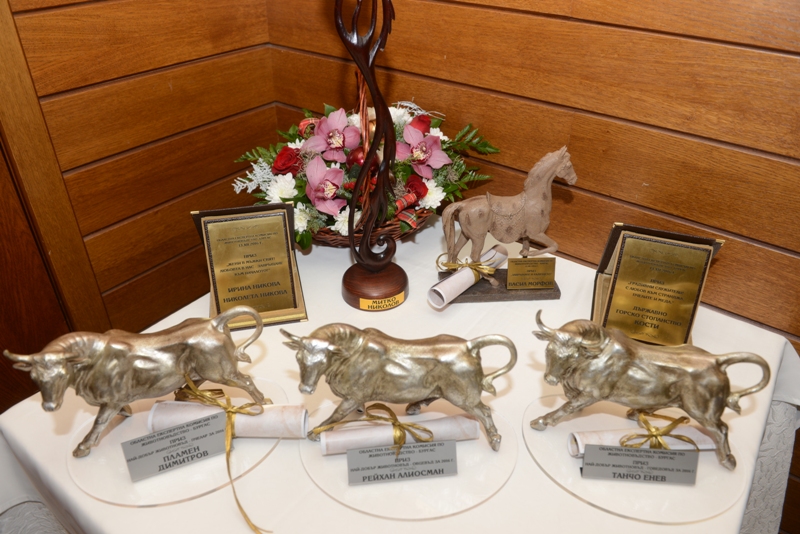 НА СЪБИТИЕТО ПРИСЪСТВАХА КМЕТА НА БУРГАС Г-Н ДИМИТЪР НИКОЛОВ, ЗАМ. ОБЛАСТНИЯ УПРАВИТЕЛ НА ГР. БУРГАС, ЗАМЕСТНИК-МИНИСТЪРЪТ НА ЗЕМЕДЕЛИЕТО Г-Н СВИЛЕН КОСТОВ, ПРОФ Д-Р ИВАН СТАНКОВ – ЗАМ.-ПРЕДСЕДАТЕЛ НА КОМИСИЯТА ПО ЗЕМЕДЕЛИЕ И ЧЛЕН НА КОМИСИЯТА ПО ОКОЛНА СРЕДА В 43-ТО НАРОДНО СЪБРАНИЕ, Д-Р ЗЛАТКА ВЪЗЕЛОВА – ДИРЕКТОР ДИРЕКЦИЯ ЖИВОТНОВЪДСТВО В МЗХ, ДИРЕКТОРЪТ НА БАБХ- Д-Р ГЕОРГИ МИТЕВ, ПРЕДСЕДАТЕЛИ НА НАЦИОНАЛНИ РАЗВЪДНИ АСОЦИАЦИИ.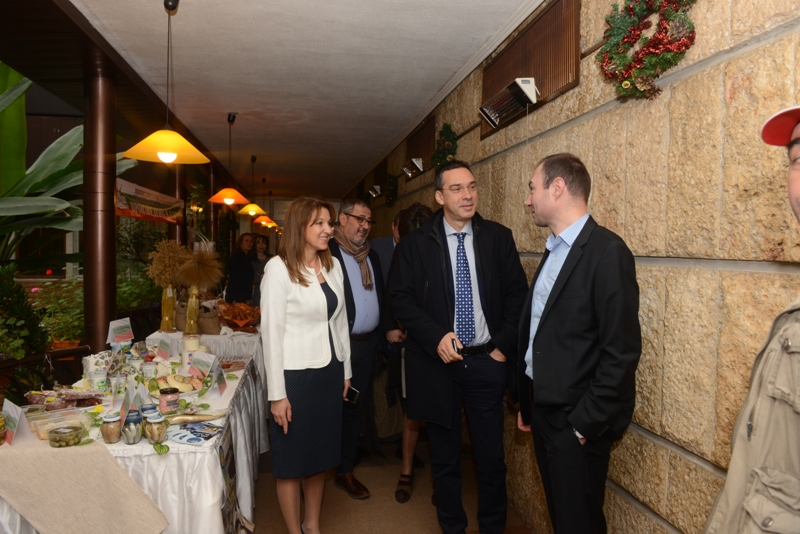 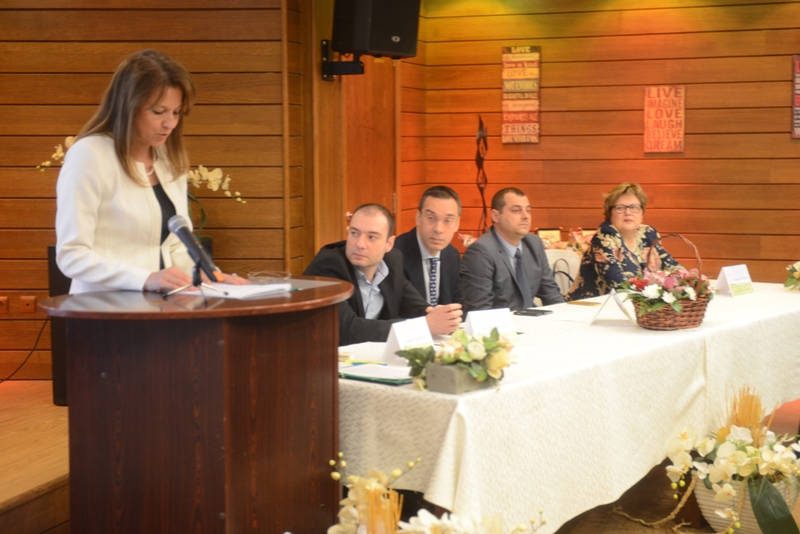 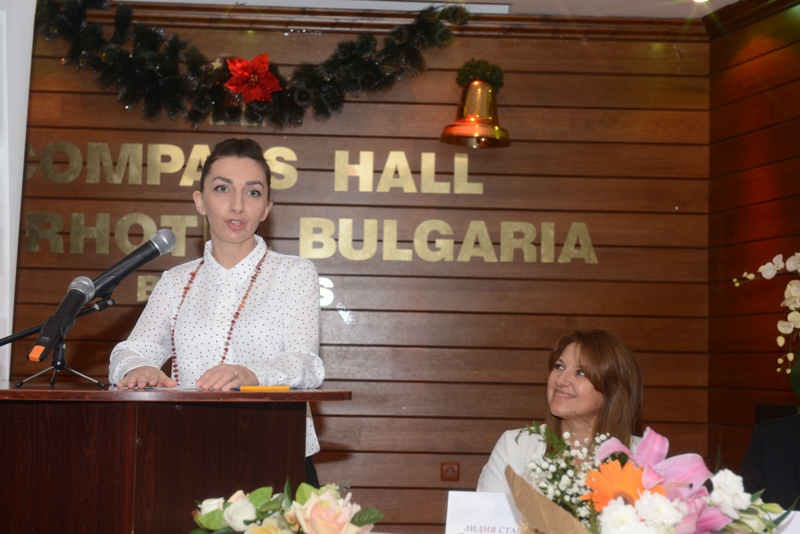 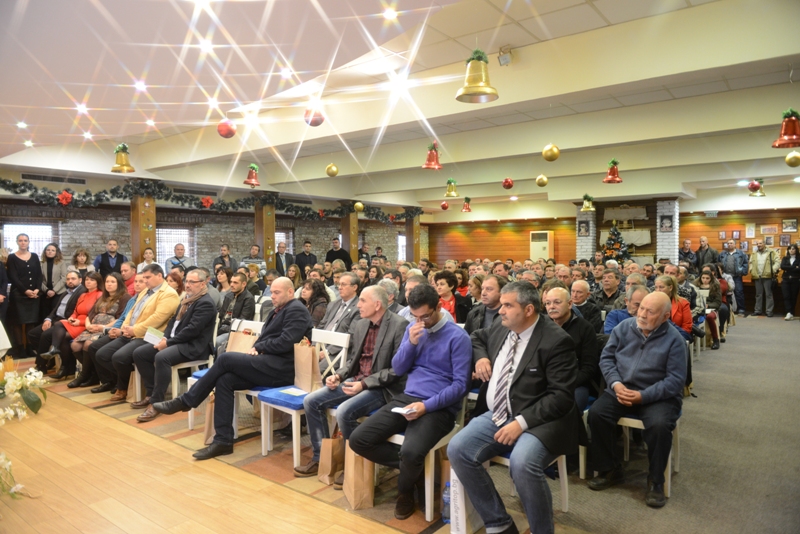 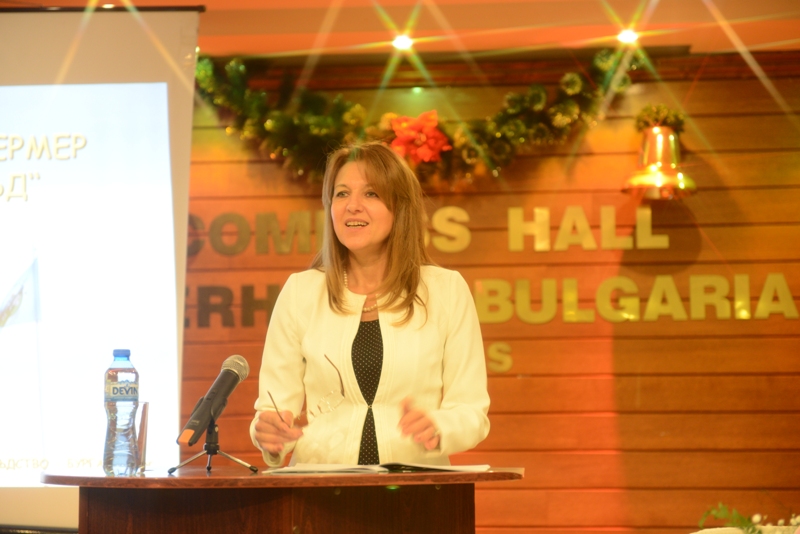 Д-Р ГАЛИНА ПЕТРОВА- ГД НА ГД „АР‘‘- ОД ‘‘ЗЕМЕДЕЛИЕ‘‘  БУРГАС  ПРЕДСТАВИ НОМИНИРАНИТЕ ЗА ПРИЗОВЕТЕ ЖИВОТНОВЪДИ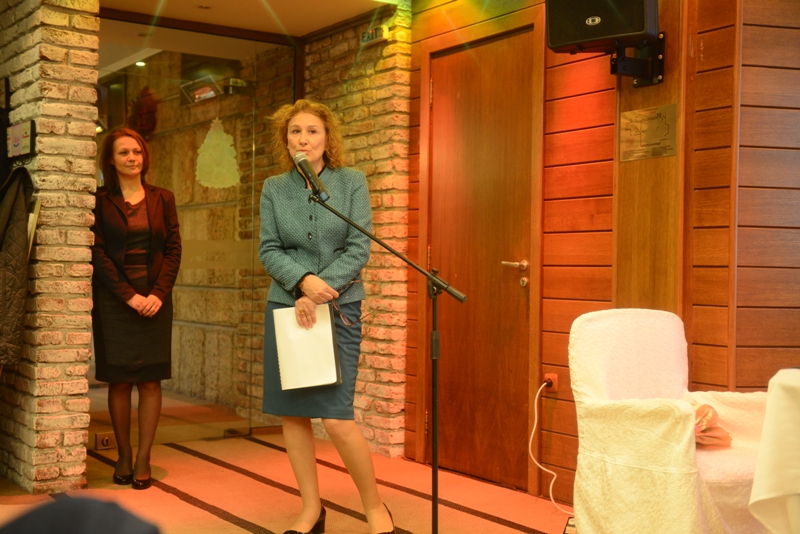 БЯХА ВРЪЧЕНИ ДВЕ ПООЩРИТЕЛНИ НАГРАДИ КАКТО СЛЕДВА: ПРИЗ –„ ЖЕНИ В МЪЖКИ СВЯТ! ЛЮБОВТА В НАС-ЗАВРЪЩАНЕ КЪМ НАЧАЛОТО“ - ИРИНА НИКОВА,  НИКОЛЕТА НИКОВА;НАГРАДАТА БЕ ВРЪЧЕНА  ОТ ГОСПОДИН ИВАНОВ-НАЙ ДОБЪР ЖИВОТНОВЪД ГОВЕДОВЪД ЗА 2012Г. И СЪПРЕДСЕДАТЕЛ НА ОЕКЖ БУРГАС
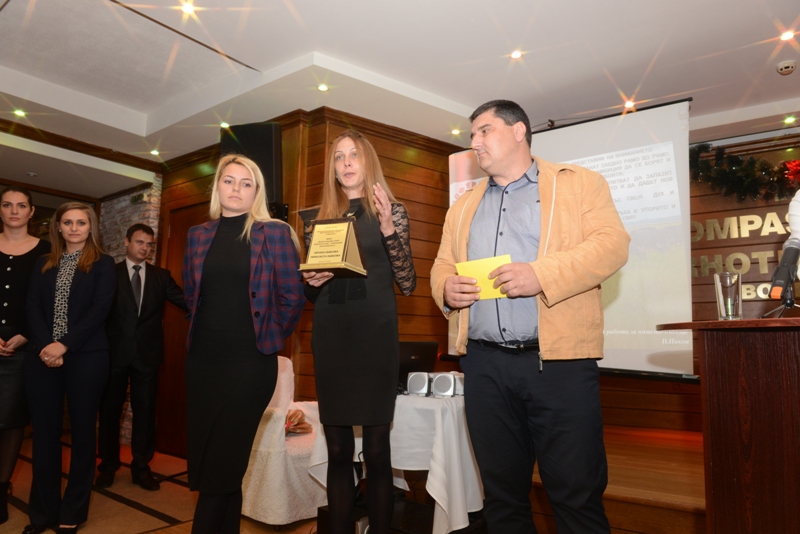 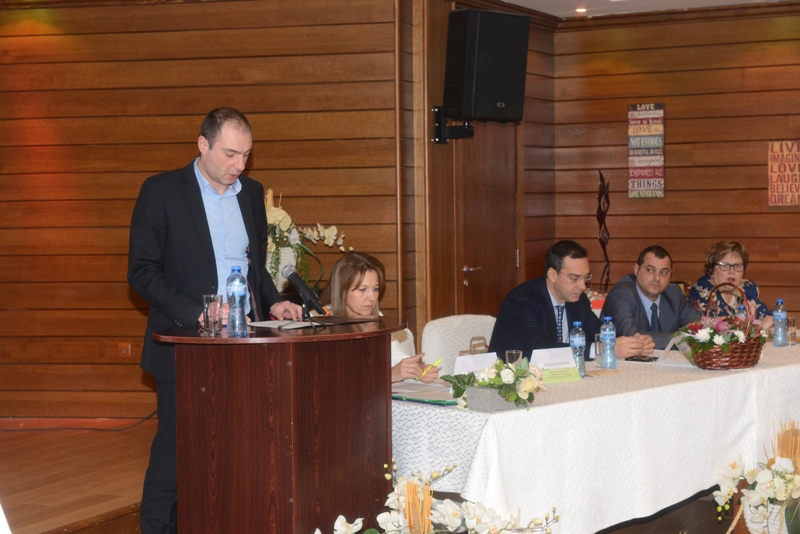 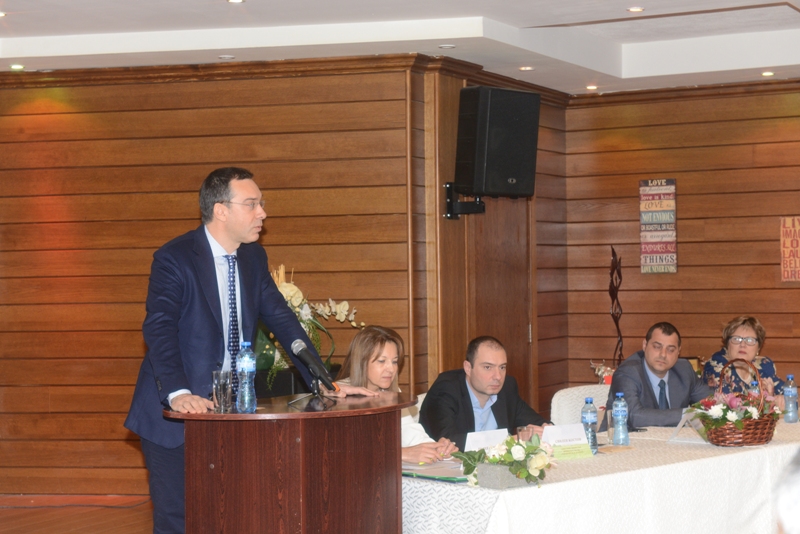  ПРИЗ „ГРАДИВНИ СЛУЖИТЕЛИ – С ЛЮБОВ КЪМ СТРАНДЖА, ПЧЕЛИТЕ И МЕДА“ - ТП „ДГС КОСТИНАГРАДАТА БЕ ВРЪЧЕНА  ОТ  ДИМИТЪР СТАНЧЕВ-НАЙ ДОБЪР ЖИВОТНОВЪД ПЧЕЛАР ЗА 2014Г.И СЪПРЕДСЕДАТЕЛ НА ОЕКЖ БУРГАС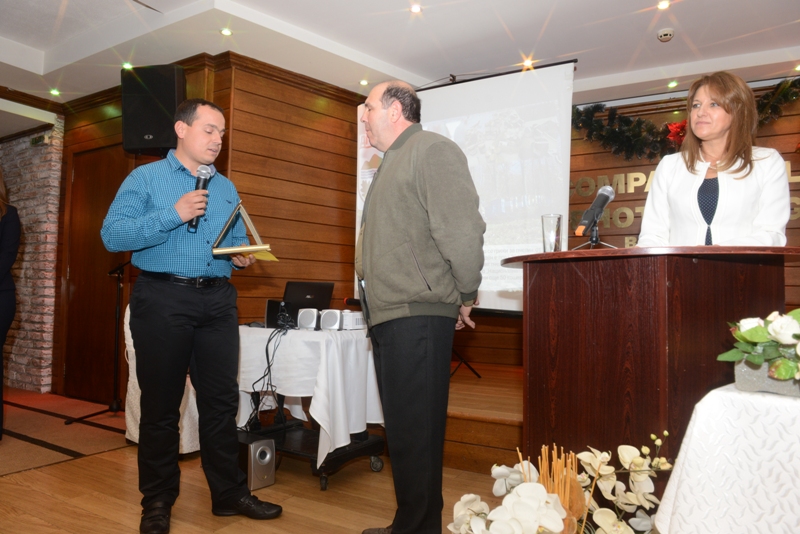  БЯХА РАЗДАДЕНИ ДВЕ НЕТРАДИЦИОННИ НАГРАДИ КАКТО СЛЕДВАПРИЗ - „ФЕРМЕР СЪЗИДАТЕЛ“  – 2016Г.– ОВЦЕВЪД  МИТКО НИКОЛОВ; НАГРАДАТА БЕ ВРЪЧЕНА ОТ ПРОФ. СТАНКОВ-ЗАМ. ПРЕДСЕДАТЕЛ НА КОМИЗИЯТА ПО ЗЕМЕДЕЛИЕ В 43 НАРОДНО СЪБРАНИЕ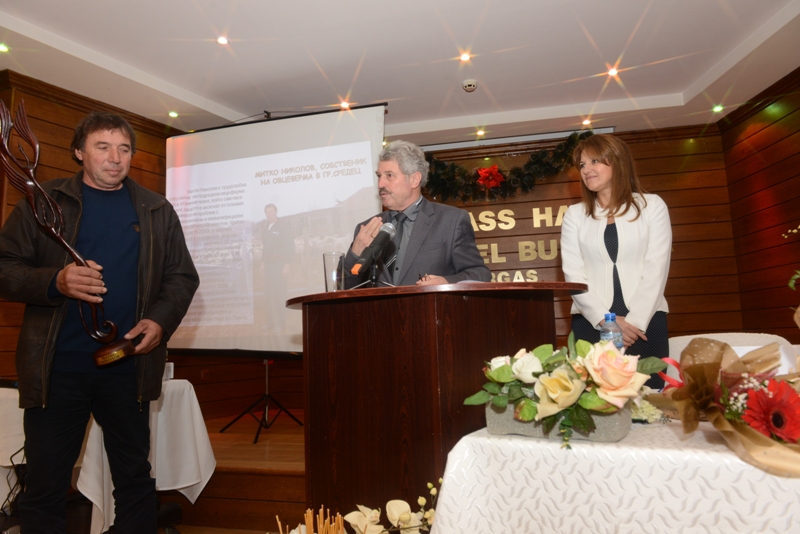  ПОЗДРАВИТЕЛЕН АДРЕС ОТ ЗООИНЖЕНЕР МИТКО ДОБРЕВ – ПРЕДСЕДАТЕЛ НА СДРУЖЕНИЕ ЗА РАЗВЪЖДАНЕ И ОТГЛЕЖДАНЕ НА МЛЕЧНИ ОВЦЕ – С. ПИРНЕ – БУРГАС 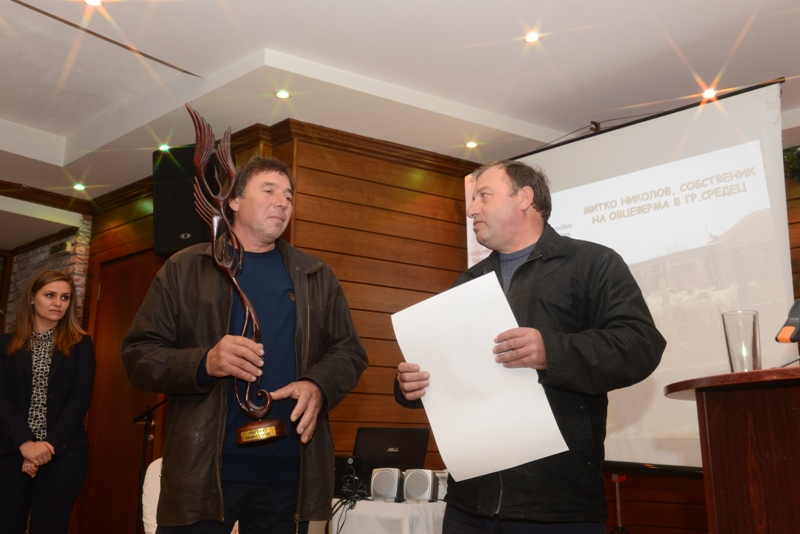 ПРИЗ "ЗАВРЪЩАНЕ В БЪДЕЩЕТО" -  ВАСИЛ МОРФОВ.НАГРАДАТА ВРЪЧВА Д-Р ЗЛАТКА ВЪЗЕЛОВА - ДИРЕКТОР ДИРЕКЦИЯ "ЖИВОТНОВЪДСТВО" КЪМ МИНИСТЕРСТВОТО НА ЗЕМЕДЕЛИЕТО И ХРАНИТЕ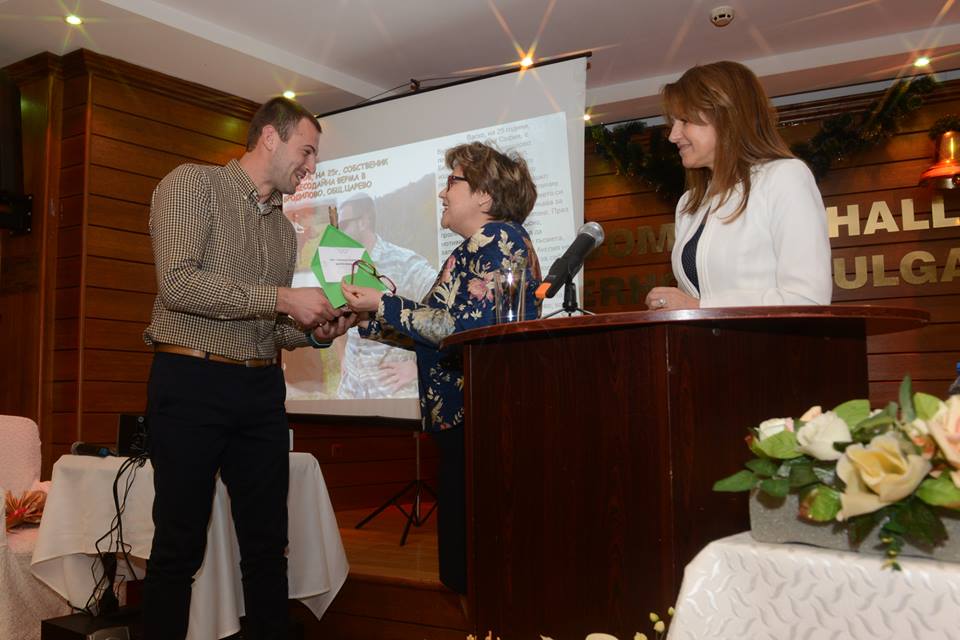 ПОЗДРАВИТЕЛЕН АДРЕС  ОТ Г-Н АНДРЕЙ ЧАЛЪКОВ, ИЗПЪЛНИТЕЛЕН ДИРЕКТОР НА АСОЦИАЦИЯТА ЗА РАЗВЪЖДАНЕ НА МЕСОДАЙНИ ПОРОДИ  В БЪЛГАРИЯ -АБЪРДИЙН АНГУС, ЛИМУЗИН И ХЕРЕФОРД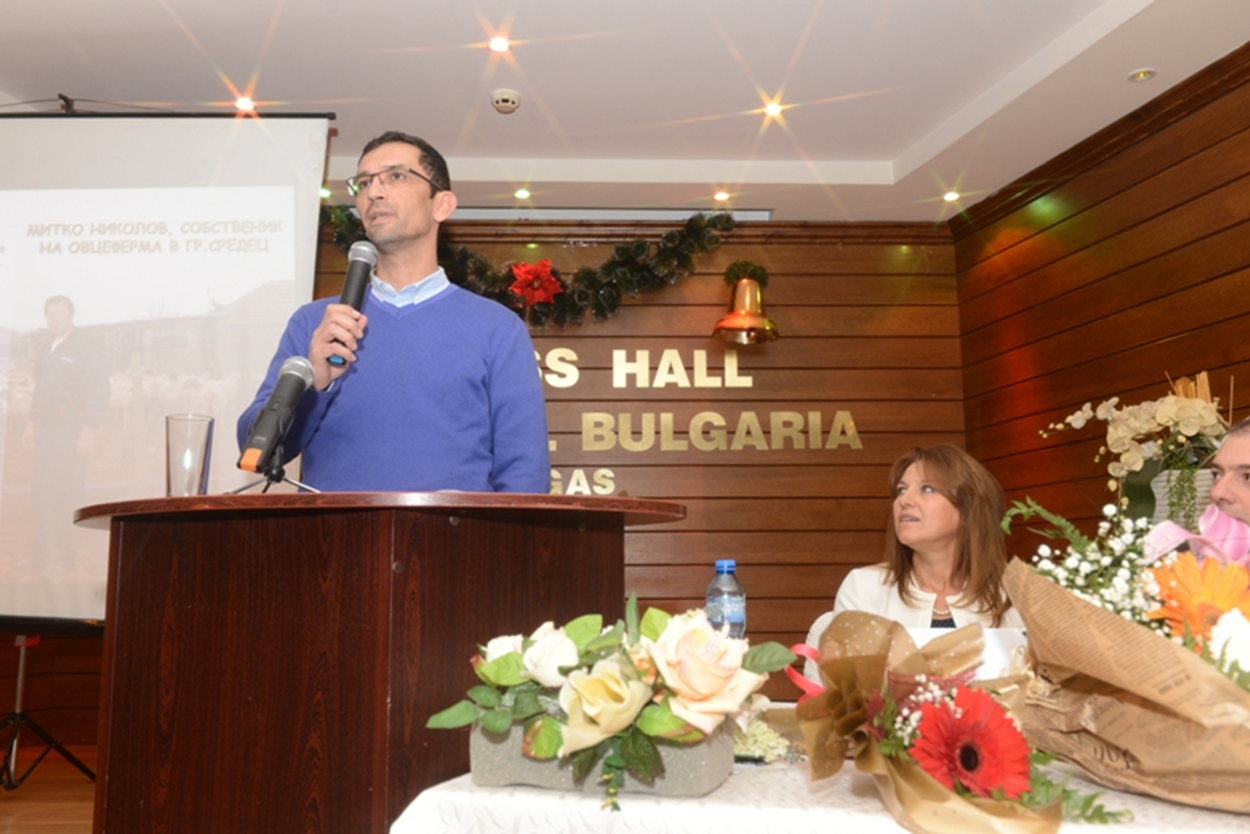 НАЙ – ДОБЪР ЖИВОТНОВЪД – ПЧЕЛАР ЗА 2016Г – ПЛАМЕН ДИМИТРОВ. 
НАГРАДАТА ВРЪЧВА ЗАМ. ОБЛАСТНИЯ УПРАВИТЕЛ НА ОБЛАСТ БУРГАС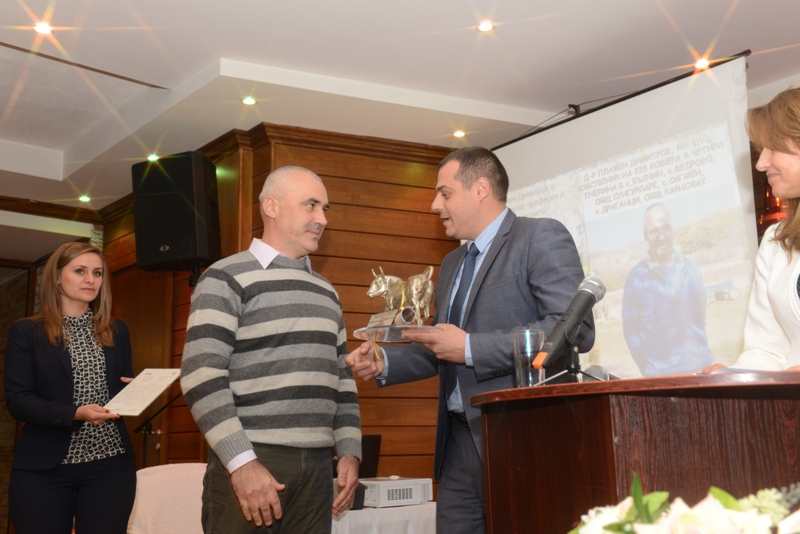 ПОЗДРАВЛЕНИЕ ОТ АДРЕС ОТ ПРОФЕСОР ПЛАМЕН ПЕТРОВ, ПРЕДСЕДАТЕЛ НА НАЦИОНАЛНАТА РАЗВЪДНА АСОЦИАЦИЯ ПО ПЧЕЛАРСТВО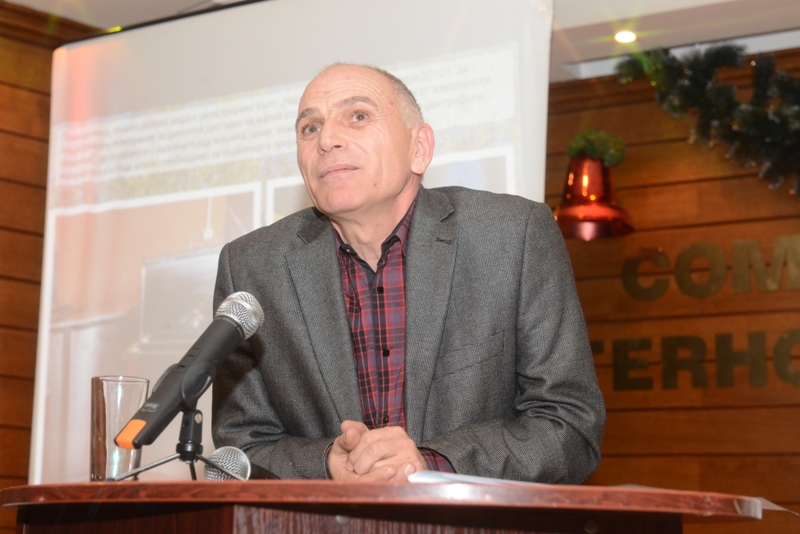 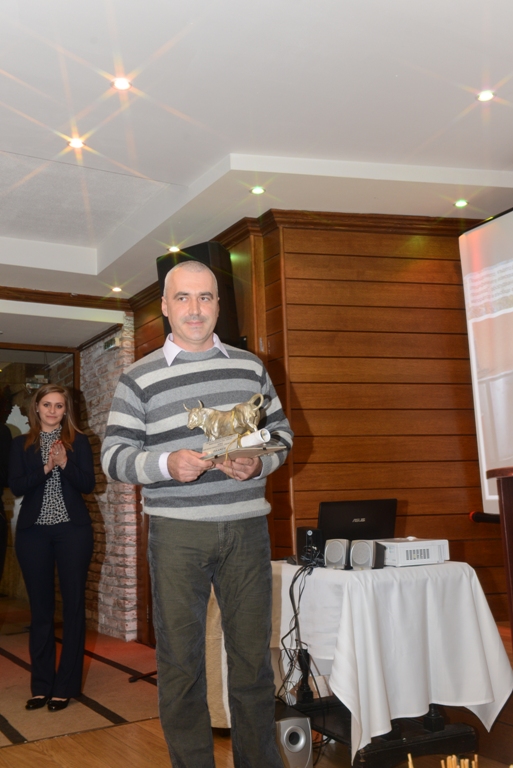 ПОЗДРАВИТЕЛЕН  АДРЕС ОТ  ПРОФЕСОР  МАЛГОРЖАТА  БИЕНКОВСКА - УНИВЕРСИТЕТА ПО ГРАДИНАРСТВО И ПЧЕЛАРСТВО, ОТДЕЛ АПИ КУЛТУРА В ГР. ПУЛАУЕЙ, ПОЛША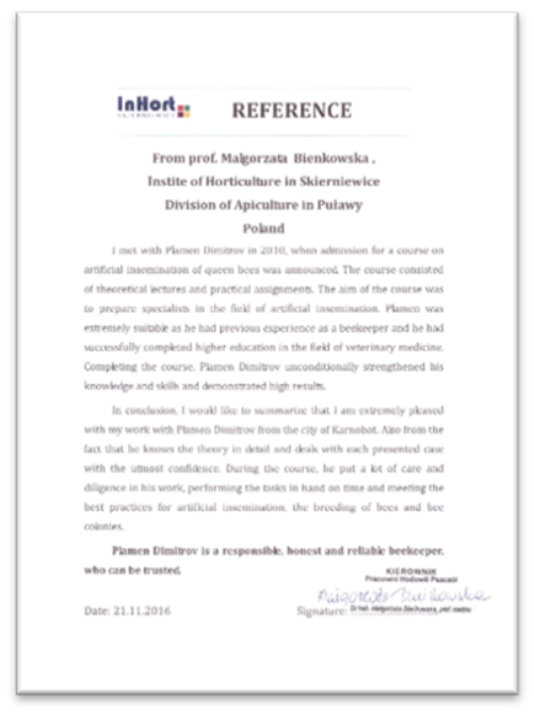 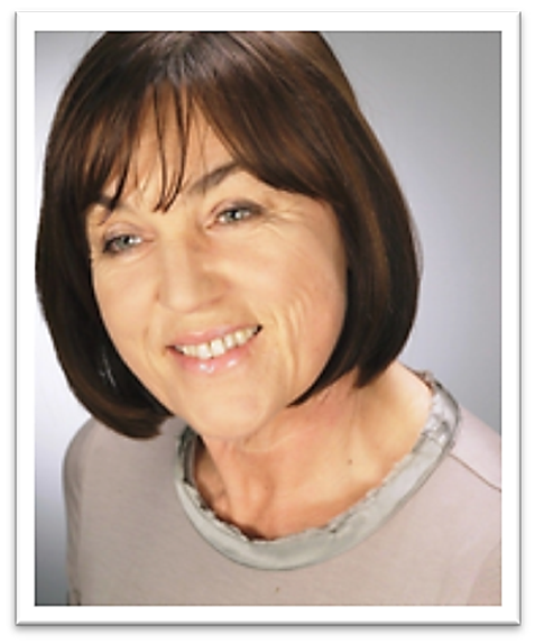 НАЙ – ДОБЪР  ЖИВОТНОВЪД  – ОВЦЕВЪД ЗА 2016Г.– РЕЙХАН АЛИОСМАННАГРАДАТА ВРЪЧИ ЗАМ. МИНИСТЪР НА ЗЕМЕДЕЛИЕТО И ХРАНИТЕ СВИЛЕН КОСТОВ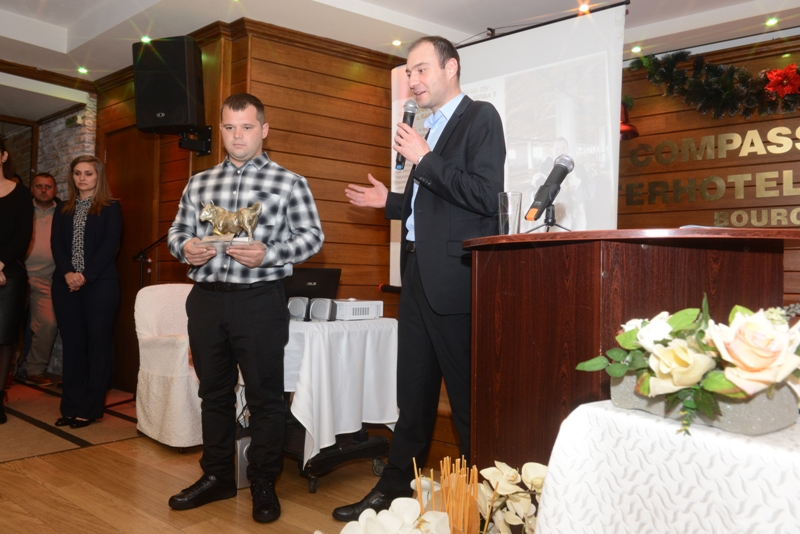 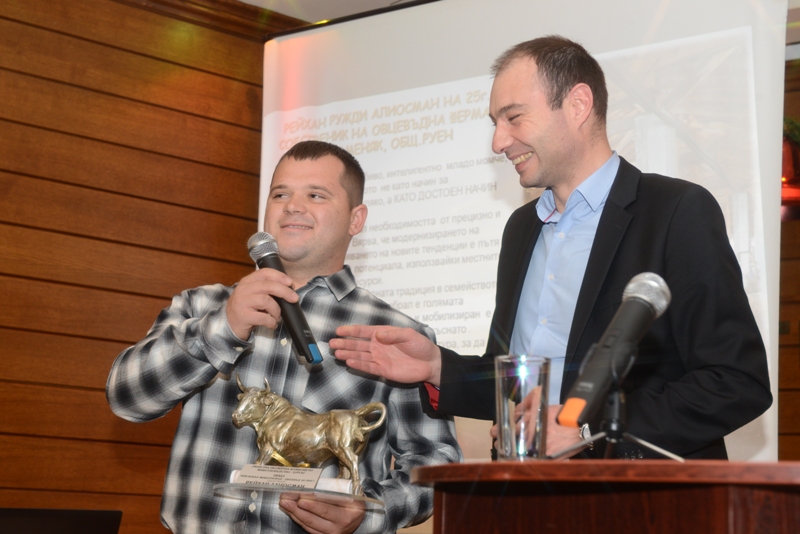 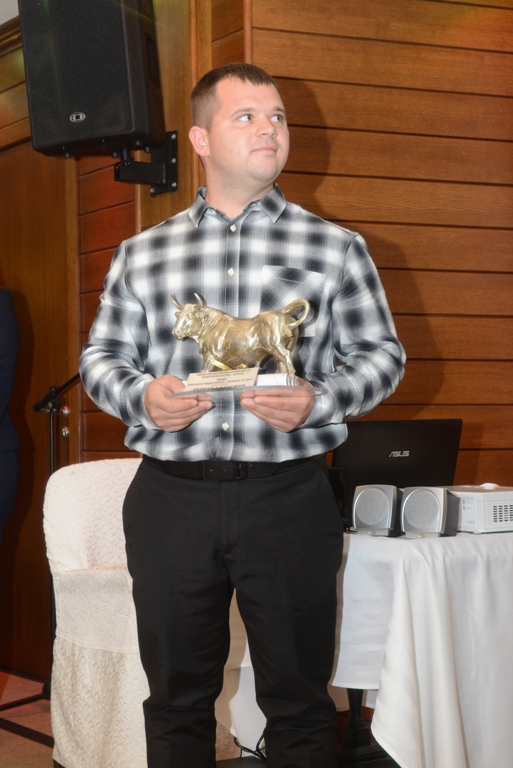 ПОЗДРАВЛЕНИЕ  ПОДНЕСЕ Г-Н СИМЕОН КАРАКОЛЕВ - ПРЕДСЕДАТЕЛ НA НAЦИOНAЛНAТA ACOЦИAЦИЯ ЗA PAЗВЪЖДAНE НA CИНТEТИЧНA ПOПYЛAЦИЯ „БЪЛГAPCКA МЛEЧНA OВЦA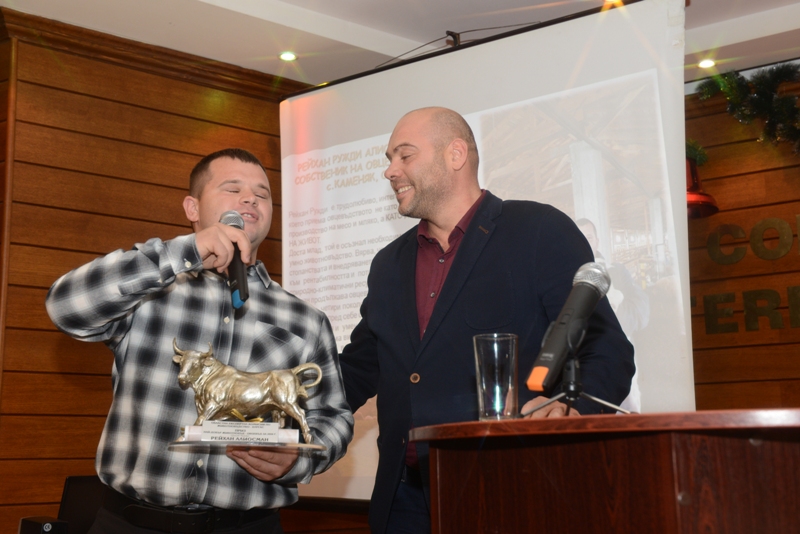 НАЙ – ДОБЪР  ЖИВОТНОВЪД  – ГОВЕДОВЪД  ЗА 2016Г. – ТАНЧО ЕНЕВ;
НАГРАДАТА ВРЪЧИ КМЕТА НА ГРАД БУРГАС Г-Н ДИМИТЪР НИКОЛОВ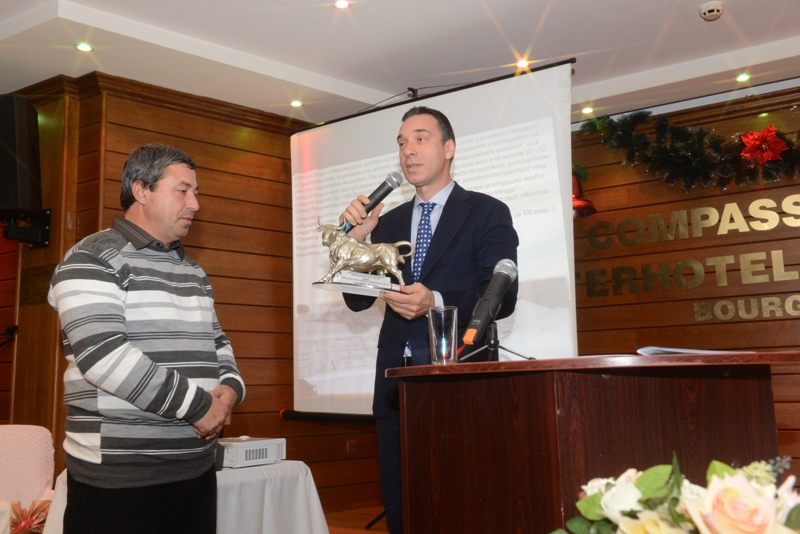 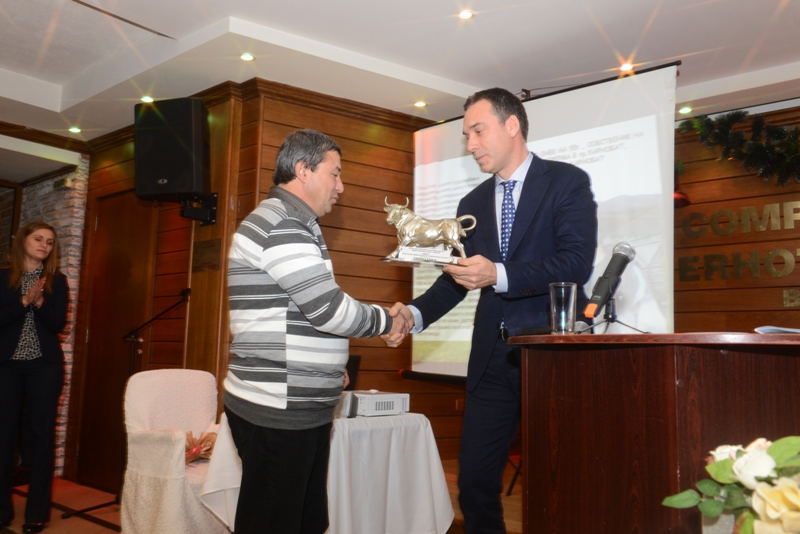 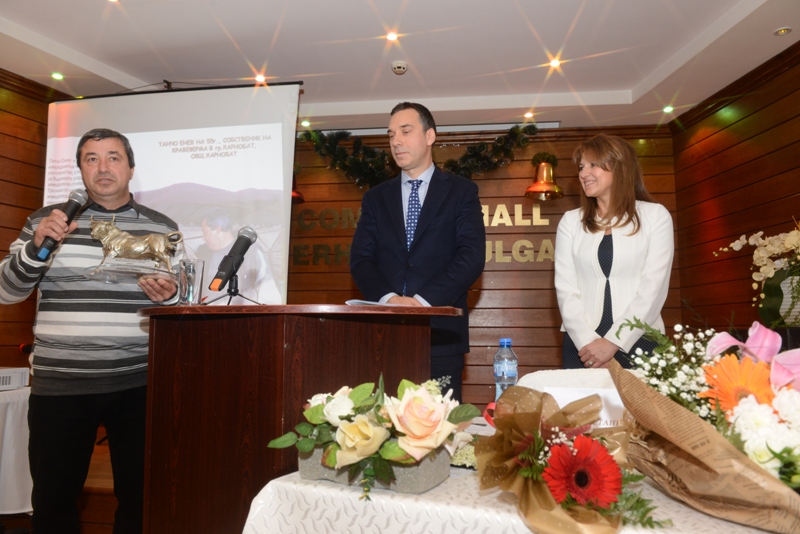 ПОЗДРАВИТЕЛЕН АДРЕС ОТ ЗАМ. ИЗПЪЛНИТЕЛЕН ДИРЕКТОР НА НАЦИОНАЛЕН СЪЮЗ НА ГОВЕДОВЪДИТЕ В БЪЛГАРИЯ-Г-Н ПАНАЙОТ ТОДОРОВ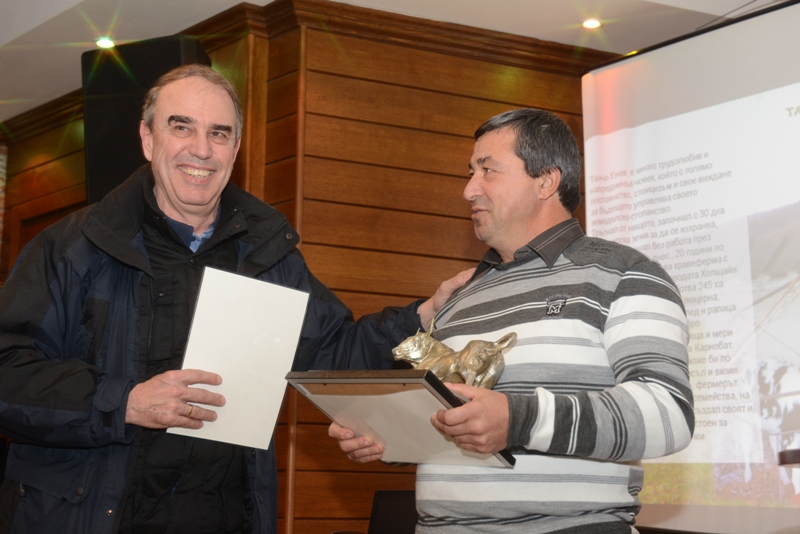 ПОЗДРАВЛЕНИЕ ОТ Г-Н  ЕМИЛ МИТЕВ - МЕНИДЖЪР НА НАЦИОНАЛЕН ЦЕНТЪР ЗА ПРОФЕСИОНАЛНО ОБУЧЕНИЕ И КОМПЕТЕНТНОСТ „АМЕРИКА ЗА БЪЛГАРИЯ“.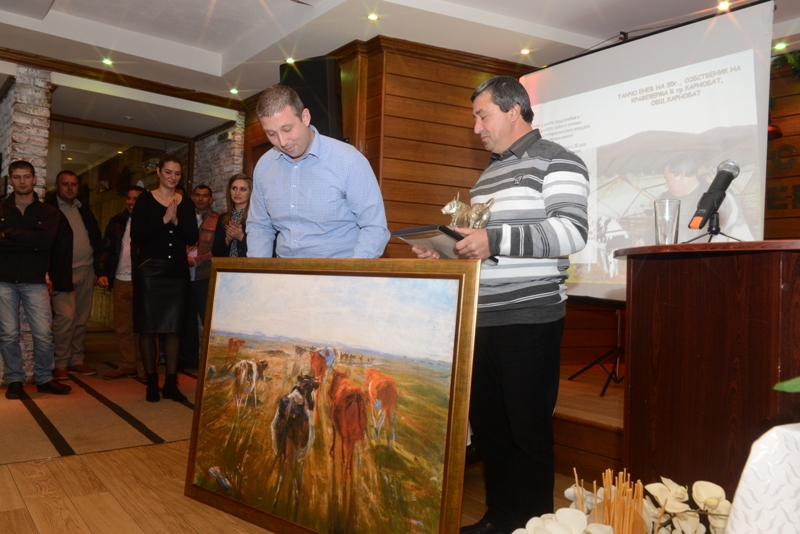 